Board Meeting  	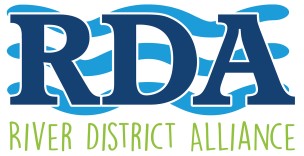 November 10, 20215 p.m., The Luminary HotelRDA Board of Directors:  Alicia Benison, Merry Coffman, Patsy French, Eric Graff, Judy Grippo, Jim Griffith, Daniel Kearns II, Greg Longenhagen, Bob Megazzini, Robby Podgorski, Dannielle Schultz, Gina Taylor, Terry TincherCall to Order, Jim Griffith, ChairmanRoll call attendance, Patsy French, SecretaryApproval of minutes, Patsy French, SecretaryPresident Report and Update, Lisa Sbuttoni, President & CEOTreasurers Report, Merry Coffman, Treasurer; excused absence; will present October and November report at January 2022 meetingNew Business, RDA meeting timesSpecial Thank You to Judy Grippo for negotiating office change and Terry Tincher for arranging moving and lending mini-fridge.  Public to be heardAdjournment RDA Member Christmas Party:  December 8, 2021, 5:30 – 8 p.m., Sidney’s at Sidney Berne Davis Art CenterNext meeting:  Wednesday, January 12, 2022, 5 p.m. Luminary Hotel Agenda